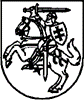 VALSTYBINĖS LIGONIŲ KASOSPRIE SVEIKATOS APSAUGOS MINISTERIJOSDIREKTORIUSĮSAKYMASDĖL VALSTYBINĖS LIGONIŲ KASOS PRIE SVEIKATOS APSAUGOS MINISTERIJOS DIREKTORIAUS 2007 M. BIRŽELIO 1 D. ĮSAKYMO NR. 1K-87 „DĖL BAZINIO MOKĖJIMO UŽ PIRMINĖS AMBULATORINĖS ASMENS SVEIKATOS PRIEŽIŪROS PASLAUGAS ATASKAITOS FORMOS TVIRTINIMO“ PAKEITIMO2020 m. spalio 22  d. Nr. 1K-307VilniusVadovaudamasis Lietuvos Respublikos sveikatos apsaugos ministro 2020 m. rugsėjo 23 d. įsakymu Nr. V-2098 „Dėl Valstybinės ligonių kasos prie Sveikatos apsaugos ministerijos administracijos struktūros patvirtinimo“:1. P a k e i č i u Valstybinės ligonių kasos prie Sveikatos apsaugos ministerijos direktoriaus 2007 m. birželio 1 d. įsakymą Nr. 1K-87 „Dėl Bazinio mokėjimo už pirminės ambulatorinės asmens sveikatos priežiūros paslaugas ataskaitos formos tvirtinimo“ ir 2.1.2 papunktį išdėstau taip:„2.1.2. TLK iki einamojo mėnesio 15 d. – Valstybinės ligonių kasos prie Sveikatos apsaugos ministerijos (toliau – VLK) Sutarčių skyriui (elektroninius variantus persiunčiant į tarnybinę stotį FTP serveryje adresu ftp://ftp1.vlk.lt/Statistikai/);“.2. S k e l b i u  šį įsakymą Teisės aktų registre.Direktorius	Gintaras Kacevičius 